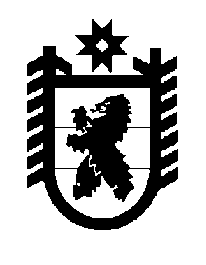 Российская Федерация Республика Карелия    ПРАВИТЕЛЬСТВО РЕСПУБЛИКИ КАРЕЛИЯРАСПОРЯЖЕНИЕ                                от  5 ноября 2015 года № 679р-Пг. Петрозаводск Рассмотрев предложение Государственного комитета Республики Карелия по управлению государственным имуществом и организации закупок, учитывая решение Совета Кондопожского муниципального района от 25 июня 2015 года № 6 «О приеме имущества в муниципальную собственность Кондопожского муниципального района из государственной собственности Республики Карелия», в соответствии с Законом Республики Карелия от 2 октября 1995 года № 78-ЗРК «О порядке передачи объектов государственной собственности Республики Карелия в муниципальную собственность» передать в муниципальную собственность Кондопожского муниципального района от Бюджетного учреждения «Национальная библиотека Республики Карелия» государственное имущество Республики Карелия согласно приложению к настоящему распоряжению.           ГлаваРеспублики  Карелия                                                              А.П. ХудилайненПЕРЕЧЕНЬ государственного имущества Республики Карелия, передаваемого в муниципальную собственность Кондопожского муниципального района_____________Приложение к распоряжениюПравительства Республики Карелияот 5 ноября 2015 года № 679р-П№ п/пНаименование
имуществаКоличество,штукОбщая стоимость,рублей12341.Кресло операторское СН-9801 с синхро-механизмом/ткань 15-21, черный, хром27778,00 2.Стол компьютерный с выдвижной полкой под клавиатуру (800х700х750h)26438,00 3.ЖК-Телевизор LG 50LB653V LG  Electronics Inc. 136954,30 4.Моноблок SINTO в комплекте: предустановленное программное обеспечение  Microsoft Windows, клавиатура Defender OfficeMate, мышь Oklick254196,00 5.Наушники Dialog M- 601HV1227,00 6.Источник бесперебойного питания  Powercom WOW- 850 U 13532,00 7.Принтер лазерный Brother HL-2240R с запасным оригинальным тонером- картриджем Brother TN-227515790,00 8.Принтер лазерный HP LaserJet Pro P1102w RU в комплекте с картриджем17100,00 9.Kaspersky Endpoint Security Business – Cтартовый (программа)11250,00 10.OfficeStd 2013 SNGL OLP NL Acdmc (программа)511755,00 11.Моноблок HP Pavillion 23-g 105nr Ci5-4590T 2.0/23”/iHD/W8/ 8G/1000/DVDRW/WF/Cam/Kbd+Mouse 
J 2G38E A135234,0012.Планшет Asus TF303CL-1D052A LTE 16Gb (dock) Blue 10.1”/1920x1080/4x1.33/2Gb/GPS/3G/WF/BT/Cam/Kbd/Android 90N235620,0013.Экран Lumien Master View 183x244 см, Matte White FiberGlass116000,0014.Проектор NEC M271X 1024x768/3000:1/2700lm/2.9kg149995,00123415.Телевизор TELEFUNKEN TF-LED40S28T2 «R», , FULL HD (1080р) с кронштейном для крепления на стену Kromax FLAT-5, grey227500,0016.3D принтер с картриджами Picaso 3D Designer193750,0017.Принтер Brother HL-1112R в комплекте с картриджами Brother TN-1075 - 2 шт.133332,0018.Интерактивные панели (Сенсорный дисплей) iVi tech 42DUS62133231,0019.Системный блок CP Intel i3-3220 (3.30ГГц),RAM,8 Gb, HD 1024Gb SATA, Video NVIDIA GeForce GT640 2048Mb, OS MS Windows 8133000,0020.Программное обеспечение Omnitapps Launcher233200,00Итого625882,30